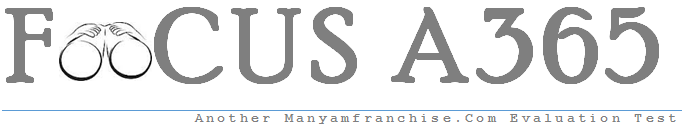 Without using mathematical tables evaluate						4mksSin 60 tan 30 tan  45 – cos 45 sin 45 cos 60Cos 30 tan 60 sin 30 – cos 60 sin 60 cos 30Syengo spends 1/3  of his salary on food, ¼ on rent , 3/5 of the remainder  on  transport and saves the rest. If he spends sh. 1800 on transport, find how much money he saves.	3mksThe fig shows 2 circles centre A and B  and radii 6 cm  respectively. The circles intersect at P and Q. angle PAB = 420 and angle ABQ = 300.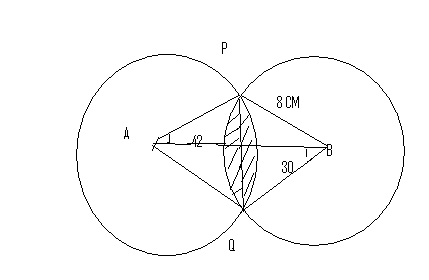 Find the size of angle PAQ and PBQ						2mksCalculate to one decimal place the area of Sector APQ and PBQ							2mksTriangle APQ and PBQ							2mksThe shaded area	(take II =22/7)					4mksVectors r and s are such that r= 7i +2j – k and s= -I +j –k find /r+s/		3mksMuga bought a plot of land for ksh. 280,000. After 4 years , the value of the plot was ksh, 495,000. Determine the rate of appreciation, per annum, correct to one decimal place.	3mksPoints A( -2,2) and B (-3,7) are mapped  onto A1(4,-10) and B1(0,10) by an enlargement. Find the scale factor of enlargement.						3mksThe table below shows the frequency distribution of marks cored by students in a test.Determine the median mark correct to 4 s.f.				4mksGatitu Mixed Secondary SchoolGatitu Mixed Secondary SchoolGatitu Mixed Secondary SchoolGatitu Mixed Secondary SchoolGatitu Mixed Secondary SchoolmarksFrequency1-10211-20421-301131-40541-503